.前奏： Start 32 counts after the beat kicks in, on the  word ‘day’, when he sings the lyric ‘a perfect DAY第一段Vine R with ½ R turn and 3 hip sways  L, R, L, R rock back & recover右轉1/2右華倫, 3次擺臀-左, 右, 左, 右後下沉 & 回復1-3華倫90Step R side, cross step L behind R, turning ¼ right step R forward 右足右踏, 左足於右足後交叉踏, 右轉90度右足前踏4-690擺臀Turning ¼ right sway hips left, sway hips right, sway hips left (weight  ends on left) 右轉90度左擺臀, 右擺臀, 左擺臀(重心在左足)7-8後下沉回復Rock R back, recover weight on L (facing 6 o’clock) 右足後下沉, 左足回復(面向6點鐘)第二段Vine R with ½ R turn and 3 hip sways  L, R, L, R rock back & recover右轉1/2右華倫, 3次擺臀-左, 右, 左, 右後下沉 & 回復(重覆第一段舞步)1-3華倫90Step R side, cross step L behind R, turning ¼ right step R forward 右足右踏, 左足於右足後交叉踏, 右轉90度右足前踏4-690擺臀Turning ¼ right sway hips left, sway hips right, sway hips left (weight  ends on left) 右轉90度左擺臀, 右擺臀, 左擺臀(重心在左足)7-8後下沉回復Rock R back, recover weight on L (facing 12 o’clock) 右足後下沉, 左足回復(面向12點鐘)第三段Walk fwd R & L, R fwd rock &  recover, R full turn back, R back rock & recover 前走步-右, 左, 右前下沉 回復, 右後轉圈, 右後下沉 回復1-4走 走下沉回復Step R forward, step L forward, rock R forward, recover weight on  L 右足前踏, 左足前踏, 右足前下沉, 左足回復5-8轉轉後下沉回復Turning ½ right step R forward, turning ½ R step L back, rock R back,  recover weight on L 右轉180度右足前踏, 右轉180度左足後踏, 右足後下沉, 左足回復Easier alternative for 5-85-8拍簡易版walk back R, L, R rock back & recover (facing  12 o’clock) 後走步-右, 左, 右足後下沉 & 回復(面向12點鐘)第四段R fwd, ½ L pivot turn, R fwd, ¼ L  pivot turn, R jazz box cross右足前踏, 左轉1/2, 右足前踏, 左轉1/4, 右交叉爵士方塊1-4踏轉踏90Step R forward, pivot ½ L, step R forward, pivot ¼ L (use your hips on  turns – it feels good!) 右足前踏, 左轉180度(擺臀旋轉), 右足前踏, 左轉90度(擺臀旋轉)5-8Jazz box交叉Cross step R over L, step L back, step R side, cross step L over R (facing 3   o’clock) 右足於左足前交叉踏,左足後踏,右足右踏,左足於右足前交叉踏(3點鐘)第五段R side box, R cross step, L side rock & recover, L  cross step右側方塊, 右交叉踏, 左側下沉  回復, 左交叉踏1-3右 併 後Step R side, step L together右足右踏, 左足併踏, 右足後踏4-5左 前交叉step R back, step L side, Cross step R over L左足左踏, 右足於左足前交叉踏6-8曼波交叉rock L side, recover weight on R, cross step L over R (facing 3   o’clock) 左足左下沉, 右足回復,左足於右足前交叉踏(3點鐘)第六段½ L hinge  turn, R cross rock & recover, R side, L cross rock & recover, 1/4 L  & L fwd左鏈轉1/2, 右交叉下沉  回復, 右側, 左交叉下沉  回復, 左轉1/4左前1-2左90 90Turning ¼ left step R back, turning ¼ left step L side 左轉90度右足後踏, 左轉90度左足左踏3-5交叉曼波Cross rock R over L, recover weight on L,  Step R side右足於左足前交叉下沉, 左足回復, 右足右踏6-8交叉曼波90cross rock L over R, recover weight on R, turning ¼ left step L forward (facing 6 o’clock) 左足於右足前交叉下沉, 右足回復, 左轉90度左足前踏(面向6點鐘)第七段R fwd, ¼ L pivot turn, weave L 3, L sweep behind, L  cross behind, R side 右前, 左轉1/4, 左三拍藤步, 左後繞, 左後交叉, 右側1-2踏 90Step R forward, pivot ¼ left 右足前踏, 左轉90度3-6藤步繞Cross step R over L, step L side, cross step  L behind R?, sweep L from front to back 右足於左足前交叉踏, 左足左踏, 右足於左足後交叉踏, 左足由前繞至後7-8藤步繞Cross step L behind R, step R side (facing  3 o’clock) 左足於右足後交叉踏, 右足右踏(面向3點鐘)第八段L cross step, R sweep over, R cross step, L side, R  cross behind, ¼ L & L fwd, ½ L pivot turn左交叉踏, 右繞, 右交叉踏, 左側, 右後交叉, 左轉1/4左前, 左轉1/21-2(與前併)Cross step L over R, sweep R from back to front 左足於右足前交叉踏, 右足由後繞至前3-4藤步左905-6Cross step R over L, step L side 右足於左足前交叉踏, 左足左踏Cross step R behind L, turning ¼ left step L forward 右足於左足後交叉踏, 左轉90度左足前踏7-8 踏 轉Step R forward, pivot ½ left (facing 6 o’clock) 右足前踏, 左轉180度(面向6點鐘)NB:Nota bene注意Turn ¼ left to start dance on next wall (facing  3 o’clock) 左轉90度從頭起跳(面向3點鐘)ENDING: Final rotation will start facing back wall. Dance 1st  32 counts changing 31-32: turning ¼ R towards front wall step R side, step L  forward & hold (the end) 照原舞序跳音樂結束時最後一圈會面向後面牆, 跳第四段最後二拍改成右轉90度右足右踏, 左足前踏 & 候Like A Dream (夢幻仙境) (zh)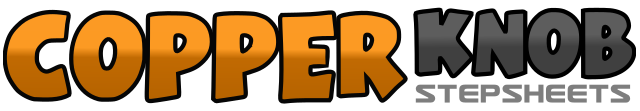 .......Count:64Wall:4Level:Intermediate.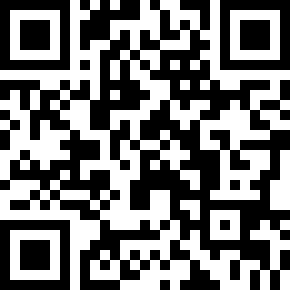 Choreographer:Peter Metelnick (UK) & Alison Metelnick (UK) - 2008年05月Peter Metelnick (UK) & Alison Metelnick (UK) - 2008年05月Peter Metelnick (UK) & Alison Metelnick (UK) - 2008年05月Peter Metelnick (UK) & Alison Metelnick (UK) - 2008年05月Peter Metelnick (UK) & Alison Metelnick (UK) - 2008年05月.Music:It's Your World Now - Eagles : (CD: Long Road Out Of Eden)It's Your World Now - Eagles : (CD: Long Road Out Of Eden)It's Your World Now - Eagles : (CD: Long Road Out Of Eden)It's Your World Now - Eagles : (CD: Long Road Out Of Eden)It's Your World Now - Eagles : (CD: Long Road Out Of Eden)........